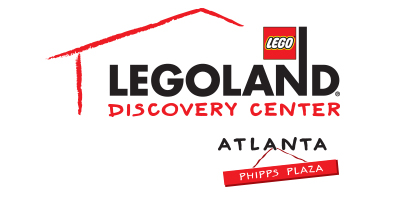 For more information:Katie Clark
BRAVE Public Relationskclark@bravepublicrelations.com**MEDIA ADVISORY**LEGOLAND® Discovery Center Atlanta to celebrate International LEGO® Day on with week-long celebration on January 21 – 28 Phipps Plaza attraction hosts week-long bricktastic celebration ATLANTA (December 26, 2017) – LEGOLAND® Discovery Center Atlanta invites families to its week-long celebration of International LEGO® Day from January 21 through January 28. The celebration commemorates 60 years since the original patent for the LEGO brick system was filed in 1958. This universally beloved toy has given children across generations a creative outlet to explore their imaginations, brick by brick. As parents share their love for LEGO bricks with their children, the toy continues to positively impact children and their development, all while having fun.Guests can enjoy a meet and greet with LEGO icons Emmett, Batman, Bertie and Kai at 2 p.m. and 4 p.m. on weekdays, and 11 a.m., 1 p.m. and 3 p.m. on Saturday and Sunday. To add to the fun, visitors can participate in a MINILAND scavenger hunt for the chance to win an Annual Pass to LEGOLAND® Discovery Center Atlanta! Plus, all children will be provided complimentary LEGO brick to take home as a souvenir! WHAT:  	International LEGO® Day at LEGOLAND Discovery Center AtlantaAppearances by Emmet, Batman, Bertie and Kai throughout the day, MINILAND Scavenger Hunt and the chance to win an Annual Pass! WHEN:		January 21 – 28 		Monday- Friday 		10:00 a.m. – 7:00 p.m.		Saturday 		10:00 a.m. – 9:00 p.m.		Sunday			10:00 a.m. – 7:00 p.m. WHERE:	LEGOLAND Discovery Center Atlanta		Phipps Plaza | Buckhead 		3500 Peachtree Road NE		Atlanta, GA 30326HOW:	All activities are included with admission; pre-booking tickets is recommended for guaranteed entry by visiting atlanta.legolanddiscoverycenter.com.   For more information, visit facebook.com/LDCatlanta or atlanta.legolanddiscoverycenter.com###